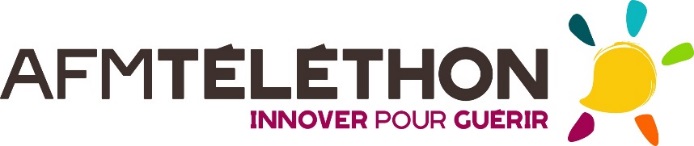 À retourner avant le 24 novembrePar mail à : hautsdefrance@afm-telethon.fr Nom :…………..…………………   Prénom :		Téléphone :…………………………………………………….Mail* : …..……………………………………………………….*adresse mail à renseigner impérativement pour recevoir le lien de connexion    à la réunionJe note ci-dessous le/les questions que je souhaite transmettre aux intervenants :Date choisie pour la visioconférence :Jeudi 8 décembre                              Samedi 10 décembre   Je ne suis pas disponible à ces dates mais intéressé(e) pour une autre visio ultérieurement, en 2023    Je souhaite avoir un conseil technique préalable pour me connecter à TEAMS : Oui                             Non                 Un mail de confirmation vous sera adresséavec un lien de connexion 